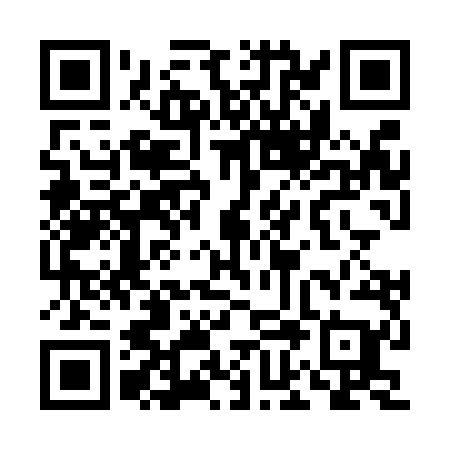 Prayer times for Vale de Vilao, PortugalWed 1 May 2024 - Fri 31 May 2024High Latitude Method: Angle Based RulePrayer Calculation Method: Muslim World LeagueAsar Calculation Method: HanafiPrayer times provided by https://www.salahtimes.comDateDayFajrSunriseDhuhrAsrMaghribIsha1Wed4:526:341:306:248:2610:012Thu4:506:331:296:248:2710:033Fri4:496:311:296:258:2810:044Sat4:476:301:296:258:2910:065Sun4:466:291:296:268:3010:076Mon4:446:281:296:268:3110:087Tue4:426:271:296:278:3210:108Wed4:416:261:296:278:3310:119Thu4:396:251:296:288:3410:1210Fri4:386:241:296:288:3510:1411Sat4:366:231:296:298:3510:1512Sun4:356:221:296:298:3610:1713Mon4:336:211:296:308:3710:1814Tue4:326:201:296:308:3810:1915Wed4:316:191:296:318:3910:2116Thu4:296:181:296:318:4010:2217Fri4:286:171:296:328:4110:2318Sat4:276:171:296:328:4210:2519Sun4:256:161:296:338:4310:2620Mon4:246:151:296:338:4410:2721Tue4:236:141:296:348:4410:2822Wed4:226:141:296:348:4510:3023Thu4:216:131:296:358:4610:3124Fri4:206:121:296:358:4710:3225Sat4:196:121:306:368:4810:3326Sun4:186:111:306:368:4910:3527Mon4:176:101:306:378:4910:3628Tue4:166:101:306:378:5010:3729Wed4:156:091:306:388:5110:3830Thu4:146:091:306:388:5210:3931Fri4:136:091:306:398:5210:40